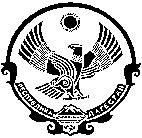 РЕСПУБЛИКА ДАГЕСТАНМУНИЦИПАЛЬНОЕ ОБРАЗОВАНИЕ«СЕЛО НИЖНИЙ ЧИРЮРТ»КИЗИЛЮРТОВСКОГО РАЙОНАСЕЛЬСКОЕ ПОСЕЛЕНИЕИндекс: 368121,   Республика Дагестан, Кизилюртовский район, с. Нижний Чирюрт, тел:РЕШЕНИЕ №  0608.08. 2016  года                                                                       село Нижний Чирюрт «О внесении изменений и дополнений в Устав муниципального образования сельского поселения «село Нижний Чирюрт»С целью приведения Устава  муниципального образования сельского поселения «село Нижний Чирюрт» в соответствие с изменениями и дополнениями, внесенными в Федеральный закон от 06.10.2003 № 131-ФЗ "Об общих принципах организации местного самоуправления в Российской Федерации",  Собрание депутатов МО сельского поселения  «село Нижний Чирюрт»РЕШИЛО:I. Внести в Устав муниципального образования сельского поселения «село Нижний Чирюрт» следующие изменения и дополнения:1. пункт 7 части 1  статьи 6 изложить в следующей редакции:«7) обеспечение условий для развития на территории поселения физической культуры, школьного спорта и массового спорта, организация проведения официальных физкультурно-оздоровительных и спортивных мероприятий сельского поселения;»;2. часть 1 статьи 7 дополнить пунктом 14 следующего содержания:«14) осуществление мероприятий в сфере профилактики правонарушений, предусмотренных Федеральным законом «Об основах системы профилактики правонарушений в Российской Федерации».»;3. пункт 4 части 3 статьи 18 дополнить словами «,за исключением случаев, если в соответствии со статьей 13 Федерального закона от 06.10.2003 №131-ФЗ для преобразования сельского поселения требуется получение согласия населения сельского поселения, выраженного путем голосования либо на сходах граждан.»4. В статье 28:а) в пункте  1 части 6 после слов «зарегистрированного в установленном порядке» дополнить словами «совета муниципальных образований Республики Дагестан, иных объединений муниципальных образований)»,;б) часть 7 статьи 28    изложить в следующей редакции:«Депутат Собрания депутатов сельского поселения, иное лицо, замещающее муниципальную должность, должны соблюдать ограничения, запреты, исполнять обязанности, которые установлены Федеральным законом от 25 декабря 2008 года « 273-ФЗ "О противодействии коррупции" и другими федеральными законами.»в) в части 11 после слов «по гражданскому» дополнить словом«, административному».;5. В статье 29:а) в части 2  слова«осуществляющего свои полномочия на постоянной основе» заменить словами «иного лица, замещающего муниципальную должность».;б) дополнить частью 2.1вследующегосодержания:«2.1. Полномочия депутата сельского поселения, иного лица, замещающего муниципальную должность, прекращаются досрочно в случае несоблюдения ограничений, запретов, неисполнения обязанностей, установленных Федеральным законом от 25 декабря 2008 года № 273-ФЗ "О противодействии коррупции", Федеральным законом от 3 декабря 2012 года № 230-ФЗ "О контроле за соответствием расходов лиц, замещающих государственные должности, и иных лиц их доходам", Федеральным законом от 7 мая 2013 года № 79-ФЗ "О запрете отдельным категориям лиц открывать и иметь счета (вклады), хранить наличные денежные средства и ценности в иностранных банках, расположенных за пределами территории Российской Федерации, владеть и (или) пользоваться иностранными финансовыми инструментами.»;6. В статье 30:а)часть 3 изложить в следующей редакции:   «3. Порядок проведения конкурса по отбору кандидатур на должность главы сельского поселения устанавливается Собранием депутатов сельского поселения. Порядок проведения конкурса должен предусматривать опубликование условий конкурса, сведений о дате, времени и месте его проведения не позднее чем за 20 дней до дня проведения конкурса.Кандидатом на должность главы сельского поселения может быть зарегистрирован гражданин, который на день проведения конкурса не имеет в соответствии с Федеральным законом от 12 июня 2002 года № 67-ФЗ "Об основных гарантиях избирательных прав и права на участие в референдуме граждан Российской Федерации" ограничений пассивного избирательного права для избрания выборным должностным лицом местного самоуправления. Общее число членов конкурсной комиссии в сельском поселении устанавливается Собранием депутатов сельского поселения.В сельском поселении половина членов конкурсной комиссии назначается Собранием депутатов сельского поселения, а другая половина – Главой муниципального района.»;б) в пункте 1 части 8 после слов  "зарегистрированного в установленном порядке" дополнить словами «совета муниципальных образований Республики Дагестан, иных объединений муниципальных образований»;в) в части 12после слов «по гражданскому,» дополнить словом «административному».7. В статье 31:а) в пункте 11 части 1 исключить слова «по согласованию с Собранием депутатов сельского поселения;»;б) дополнить пунктом 29  следующего содержания:«29) Глава сельского поселения определяет орган местного самоуправления, уполномоченный на осуществление полномочий в сфере муниципально-частного партнерства в соответствии с Федеральным законом от 13.07.2015 № 224-ФЗ "О государственно-частном партнерстве, муниципально-частном партнерстве в Российской Федерации и внесении изменений в отдельные законодательные акты Российской Федерации».;8. Статья 32  дополнить частью 4 в следующей редакции:«4. Полномочия Главы сельского поселения, иного лица, замещающего муниципальную должность,  прекращаются досрочно в случае несоблюдения ограничений, запретов, неисполнения обязанностей, установлен абзаце первом ых Федеральным законом от 25 декабря 2008 года № 273-ФЗ "О противодействии коррупции", Федеральным законом от 3 декабря 2012 года № 230-ФЗ "О контроле за соответствием расходов лиц, замещающих государственные должности, и иных лиц их доходам", Федеральным законом от  № 79-ФЗ "О запрете отдельным категориям лиц открывать и иметь счета (вклады), хранить наличные денежные средства и ценности в иностранных банках, расположенных за пределами территории Российской Федерации, владеть и (или) пользоваться иностранными финансовыми инструментами.»;9. в абзаце первом части 3статьи  34 исключить слова: «по согласованию с Собранием депутатов сельского поселения»;10. в абзаце третьем части 6 статьи 46 после слов «может доводиться до сведения населения путем» добавить слова  «размещения на официальном сайте администрации сельского поселения»;11.  в абзаце первом части 3 статьи 58 слова «затрат на их денежное содержание» заменить словами «расходов на оплату их труда»;12. пункт 2 части 1статьи 68изложить в следующей редакции:«2) совершения указанным должностным лицом местного самоуправления действий, в том числе издания им правового акта, не носящего нормативного характера, влекущих нарушение прав и свобод человека и гражданина, угрозу единству и территориальной целостности Российской Федерации, национальной безопасности Российской Федерации и ее обороноспособности, единству правового и экономического пространства Российской Федерации, нецелевое использование межбюджетных трансфертов, имеющих целевое назначение, бюджетных кредитов, нарушение условий предоставления межбюджетных трансфертов, бюджетных кредитов, полученных из других бюджетов бюджетной системы Российской Федерации, если это установлено соответствующим судом, а указанное должностное лицо не приняло в пределах своих полномочий мер по исполнению решения суда.».II. Утвердить актуальную редакцию измененных статей Устава муниципального образования   СП «село Нижний Чирюрт».III. Главе муниципального образования   СП «село Нижний Чирюрт» в порядке установленном Федеральным законом от 21.07.2005г. №97-ФЗ «О государственной регистрации уставов муниципальных образований», представить настоящее Решения «О внесении изменений и дополнений в Устав муниципального образования   СП «село Нижний Чирюрт» на государственную регистрацию в Управление Министерства юстиции Российской Федерации по Республике Дагестан.IV. Главе сельского поселения обнародовать Решение «О внесении изменений и дополнений в Устав муниципального образования   СП «село Нижний Чирюрт» в течении семи дней со дня его поступления с Управления Министерства юстиции Российской Федерации по Республике Дагестан после его государственной регистрации.V. Настоящее решение вступает в силу со дня его официального обнародования, произведенного после его государственной регистрации.Глава СП «село Нижний Чирюрт»                                                    З.А. Абдулазизов